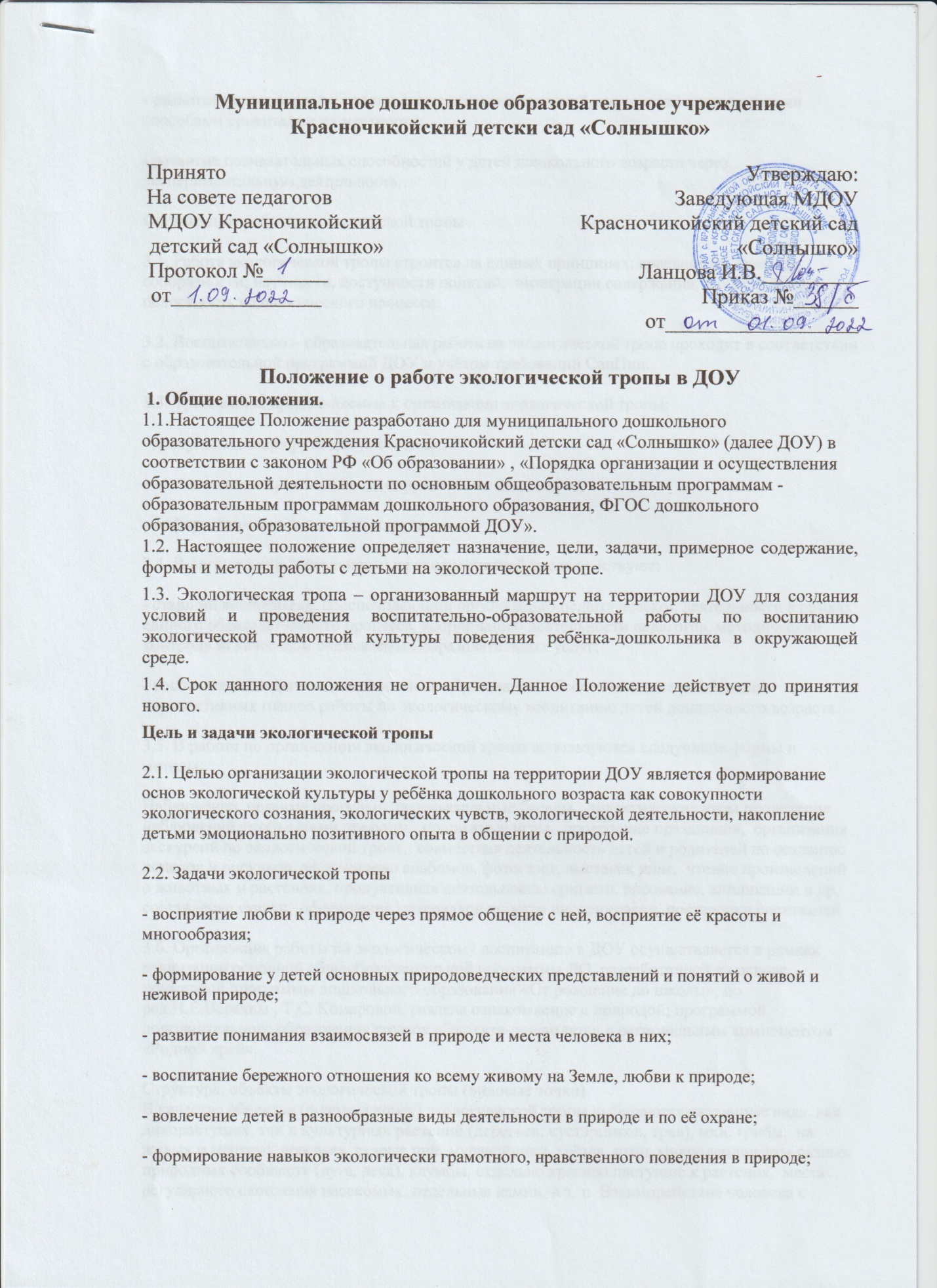 - развитие первоначальных географических представлений, знакомство с простейшими способами ориентации на местности;- развитие познавательных способностей у детей дошкольного возраста через экспериментальную деятельность.Организация работы экологической тропы3.1. Работа экологической тропы строится на единых принципах: краеведени;  природо сообразности; научности, доступности понятий,  интеграции содержания, и обеспечивает целостность педагогического процесса.3.2. Воспитательно – образовательная работа на экологической тропе проходит в соответствии с образовательной программой ДОУ и учётом требований СанПин.3.3. Требования, предъявляемые к организации экологической тропы:- доступность маршрута для посещения;- эстетическая выразительность окружающего ландшафта;- информационная ёмкость маршрута.3.4. В организации деятельности на экологической тропе участвуют:- старший воспитатель, обеспечивающий организацию педагогической деятельности в рамках единого образовательного процесса, координацию деятельности педагогов, методический контроль за качеством оказываемых образовательных услуг;- воспитатели, педагоги дополнительно образования, обеспечивающие реализацию перспективных планов работы по экологическому воспитанию детей дошкольного возраста.3.5. В работе по организации экологической тропы используются следующие формы и методы:Наблюдения, целевые прогулки,  познавательные беседы,  дидактические игры проведение наблюдений за объектами природы,  подвижные игры.  проведение праздников,  организация экскурсий по экологической тропе,  совместная деятельность детей и родителей по созданию поделок и рисунков, оформлению альбомов, фотогазет, выставок книг,  чтение произведений о животных и растениях, продуктивная деятельность: оригами, рисование, аппликации и др,  составление сказок,  оформление материалов проекта инсценировки, постановки спектаклей
3.6. Организация работы по экологическому воспитанию в ДОУ осуществляется в рамках реализации основной общеобразовательной программы ДО, разработанной на основе примерной программы дошкольного образования «От рождения до школы», по ред.Н.Е.Вераксы , Т.С. Комаровой, раздела ознакомление с природой; программой дополнительного образования кружок «Эколята-дошколята» и региональным компонентом «Родной край».
Структура, объекты экологической тропы (видовые точки)
В качестве объектов (видовых точек) экологической тропы выбираются различные вида, как дикорастущих, так и культурных растений (деревьев, кустарников, трав), мхи, грибы,  на живых и мертвых деревьях, старые пни, муравейники, гнёзда  птиц, микроландшафты разных природных сообществ (луга, леса), клумбы, отдельно красиво цветущие к растения,  места регулярного скопления насекомых, отдельные камни, и т. п. Взаимодействие человека с природой (как положительно, так и отрицательное), может быть показано на примере вытоптанных  участков, поломанных кормушек для птиц, замусоренных водоёмов за пределами территории ДОУ).
Видовые точки: в состав видовых точек экологической тропы можно включить те объекты, которые уже имеются на территории, а в дальнейшем, когда появится возможность, можно дополнить тропинку новыми точками.
Каждый корпус ДОУ имеет право включать в видовые точки свои объекты исследования и наблюдения, разработать свой «Паспорт экологической тропы» не зависимо друг от друга.

Материально – техническое оснащение экологической тропы5.1. Материально – техническое оснащение экологической тропы отражено в паспорте экологической тропы.